                                    Verslag vergadering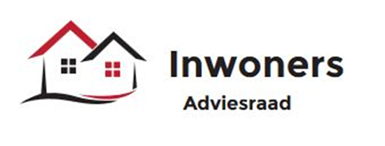 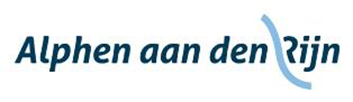 Opening en vaststellen agendaDe voorzitter opent de vergadering en heet iedereen van harte welkom.De agenda wordt ongewijzigd vastgesteld.Uitvoeringsplan maatschappelijke zorgLucia Overpelt vertelt over de aanleiding tot, en de ontwikkeling van het programma Blijvend Thuis. Het betreft op dit moment een groep van 111 personen. Hierbij zitten niet de mensen die onder de Wlz vallen.Desgevraagd wordt aangegeven dat de komende twee jaar wordt gekeken op welke vlakken er subregionaal kan worden samengewerkt.Vraag: Kunnen er na de verdeling van het budget over de 14 gemeenten ook nieuwe vormen van zorg worden ontwikkeld of ingekocht? Bijvoorbeeld in wijken waar helemaal geen voorzieningen zijn.Antwoord: Er komen deels nieuwe voorzieningen omdat geprobeerd wordt de mensen zoveel mogelijk op hun eigen plek te laten.Van de IAR wordt verwacht dat er over dit onderwerp advies wordt uitgebracht. Kijk vooral naar wat er nog mist, anders zou moeten. Wees kritisch.  Mariëlle, Jan en Tonnie bereiden dit voor, waarna het in de volgende vergadering wordt besproken.							actie Mariëlle, Jan, TonniePresentatie jeugdzorg (GO!) Miranda de Boer (vervangster van Anja Krijnberg) gaat in op de inhoud van de aanbesteding.Desgevraagd geeft ze aan dat GO! ook in het weekend verantwoordelijk is voor het aanbod van crisishulp. De regionale integrale crisisdienst is verantwoordelijk voor de cliënten die nog niet in beeld zijn. Deze heeft geen inzage in de dossiers van Go!.Vanuit de IAR wordt gevraagd of het bij GO! bekend is dat er meer wachtlijsten ontstaan doordat de hulpverleners bij de huidige zorgaanbieders vertrekken. Er is een probleem met de continuïteit van de zorg.Dennis de Roo, projectleider GO!, geeft aan deze signalen niet te kennen, ondanks het vele voorwerk dat is gedaan. Hij verzoekt dergelijke signalen aan de gemeente door te geven. GO! zal er alles aan doen om klaar te staan voor de kinderen die tussen wal en schip dreigen te vallen.Na het beantwoorden van deze vragen geeft hij een presentatie over GO! Verslag 8 november 2017Het verslag wordt ongewijzigd vastgesteld.Naar aanleiding van het verslag:Pagina 2:  Annette laat weten dat Chantal nog langskomt om afscheid te nemen. Ze zal dit afstemmen met Léon.Pagina 2: Els geeft nogmaals aan dat er een enorme druk ligt op de maatjes en cliëntondersteuners. Omdat meer mensen dit herkennen, wordt afgesproken hier eventueel ongevraagd advies op te geven. Els, Mariëlle en Seloua bereiden dit voor, waarna dit punt rond mei weer op de agenda komt.	    actie Els, Mariëlle en SelouaPagina 3: De CAR heeft mede namens de IAR een advies naar het college gestuurd. Hoewel de IAR het er inhoudelijk mee eens is, is er kritiek op de procedure. Er had een gezamenlijk advies moeten komen, met twee handtekeningen en beide logo’s.Nabeschouwing HeidagEr wordt positief teruggekeken op de heidag. Er zijn twee zaken waar verder aan gewerkt moet worden: de werkwijze en het zichtbaar zijn.1. Ten aanzien van de werkwijze wordt ervoor gekozen in kleine groepjes een onderwerp voor te bereiden alvorens iemand een presentatie komt geven. Het voordeel daarvan is dat er gericht vragen gesteld kunnen worden en dat de presentatie er wellicht op aangepast kan worden. Ook wordt aangegeven de presentaties bij voorkeur voor de totale IAR te houden. 2. Zichtbaar zijn. Annette verzoekt eenieder input te leveren voor de vier nieuwskaders op de website van de IAR. Samen met Mariëlle zorgt zij ervoor dat dit wordt geplaatst.Afgesproken wordt dat leden van de IAR zich ook als zodanig bekendmaken tijdens bijeenkomsten die de IAR aangaan. In dit verband wordt ook afgesproken visitekaartjes te maken voor de leden van de IAR. CommunicatieZie vorige agendapunt. Daarnaast wordt er een Twitteraccount geopend en wordt er gedacht aan een flyer met informatie over de IAR.Evaluatie radenNaar aanleiding van de vragenlijst worden de leden van de IAR verzocht de vragen te beantwoorden en het formulier nog voor 1 januari naar Annette te sturen. Piet, Lyda, Tonnie en Annette bundelen de antwoorden tot een nieuw document dat in de volgende vergadering besproken kan worden.Lidmaatschap KoepelradenBesloten wordt om bij wijze van proef voor een jaar lid te worden. Na dat jaar wordt er geëvalueerd.Rondvraag en SluitingMariëlle informeert naar de reacties op de vacature. Annette laat weten dat er één reactie is binnengekomen. Samen met Els heeft ze op 18 december een gesprek met deze persoon. Het lukt tot nu toe niet om een jongere aan te trekken.Jan wijst op een uitzending van Monitor waarin de zorgverzekeringswet, de Wmo en de Wlz aan de orde waren. Er werd geconcludeerd dat gemeenten veel mensen richting Wlz duwen. Daardoor ontstaat een gat tussen de Wmo-voorzieningen en de Wlz, wat tot een zorgval leidt. Hij wil weten of dit in Alphen ook aan de orde is.Léon zegt toe dit te zullen navragen.						    actie LéonLyda meldt dat er zorgen zijn over twee brieven van de gemeente aan ouderen die vanuit de Wmo hulp ontvangen. In de eerste brief is aangegeven dat mensen die thuishulp kregen van IZO, en dat zo wilden houden, geen actie hoefden te ondernemen. Veel mensen hebben daarna de brief weggegooid. In de tweede brief werd aangegeven dat men, als men bij de IZO wilde blijven, alsnog voor 19 december dat via de brief moest aangeven. Nu dreigen mensen dus de door hen gewenste hulp kwijt te raken.Léon vraagt het na en geeft dit zo snel mogelijk door.				    actie LéonEls meldt dat in een uitzending van Kassa is bekendgemaakt dat Alphen de goedkoopste zorgverzekering biedt aan de minima in de gemeente.Niets meer aan de orde zijnde sluit de voorzitter de vergadering om 19.15 uur.Datum:13 december 2017Tijdstip:17.00 tot 19.15 uurLocatie:Werkcafé 1Aanwezig:Tonnie Bonnet, Jan Buitelaar, Mariëlle Engelhart, Els van Iersel, Lyda de Jong, Piet de Kooter, Seloua Sallami, Annette Sax (voorzitter) Afwezig m.k.:--Gemeente:Gast:Léon Koek, Lucia Overpelt, Miranda de BoerDennis de Roo, projectleider GO! voor jeugdNotulist:Froukje Jellema